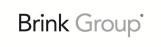 						Brink Towing 							Department: Sales							7950 AA STAPHORST							Tel.: +31 (0)522-469222							Fax: +31 (0)522-459788DECLARATION OF TYPE PLATE(to be filled in by the mounting garage/fitting station)We herewith declare,Company name	: _______________________________Address		: _______________________________Postal Code		: _______________________________City			: _______________________________Country		: _______________________________Telephone		: _______________________________that from towbar:Brink type		: _______________________________Number of approval	: _______________________________Model			:  fixed	 detachable	the type plate is damaged/has been lost.We also declare that on this tow bar no alterations has taken place and that the tow bar has not been involved in an accident.We confirm that the type plate which will be send will be mounted only to the above mentioned tow bar.Car brand/model:						Year:			Registration number of the car: _________________	Date: 			Company stamp and signature:KZ094B/3